Základná umelecká škola Ladislava Stančeka v Prievidzi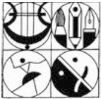 17. ročník súťažnej vokálnej prehliadky žiakov  ZUŠSTANČEKOVA PRIEVIDZA 201420. 3. 2014    Koncertná sála ZUŠ Ladislava Stančeka v Prievidzi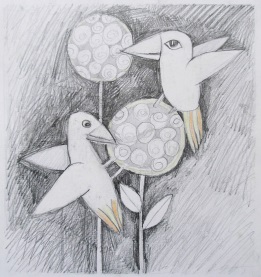 KATEGÓRIA A1. miesto  zlaté pásmo 	Samuel Gavliak 	 	ZUŠ Ladislava Stančeka v Prievidzizlaté pásmo				Mária Brincková		ZUŠ Martinzlaté pásmo 				Lukáš Urbančok 		ZUŠ Poltárstrieborné  pásmo 			Natália Brezaniová	ZUŠ Ladislava Árvaya Žilinastrieborné  pásmo 			Juliana Dírerová 		ZUŠ Martinstrieborné  pásmo 			Sabína Krivánková 	ZUŠ Juraja Kréna Nové Mesto nad Váhomstrieborné  pásmo 			Ema Krúpová 		ZUŠ Jána Cikkera Banská Bystricastrieborné  pásmo 			Mária Kudlíková 		ZUŠ Juraja Kréna Nové Mesto nad Váhomstrieborné  pásmo 			Rebeka Milanská 		ZUŠ Zvolenstrieborné  pásmo 			Natália Svatá 		ZUŠ Senicastrieborné  pásmo 			Timea Vávrová 		ZUŠ Senicabronzové pásmo 			Emma Benešová 		ZUŠ Šaľabronzové pásmo 			Adriana Berzédyová 	ZUŠ Nitrianske Pravnobronzové pásmo 			Ema Doskočová 		ZUŠ Zlaté Moravcebronzové pásmo 			Laura Ďuricová 		ZUŠ Nitrianske Pravnobronzové pásmo 			Pavol Gašpar 		ZUŠ Senicabronzové pásmo 			František Gála 		ZUŠ Šaľabronzové pásmo 			Rebeka Oravcová 		ZUŠ Svätý Jurbronzové pásmo 			Sára Petrovová		 ZUŠ Dezidera Kardoša Bánovce nad Bebravou==================================================================================================KATEGÓRIA B1. miesto  zlaté pásmo 	Sára Partlová	 	ZUŠ Poltárzlaté pásmo				Jakub Bagin			ZUŠ Ladislava Stančeka v Prievidzizlaté pásmo 				Barbora Bieleková 	ZUŠ Ladislava Stančeka v Prievidzizlaté pásmo 				Izabela Kosmelová	ZUŠ Ignáca Kolčára Námestovozlaté pásmo 				Bianka Melišková		ZUŠ Ladislava Stančeka v Prievidzizlaté pásmo 				Andrea Snopková		ZUŠ Jána Cikkera Banská Bystricastrieborné  pásmo 			Natália Brodová		ZUŠ Karola Pádivého Trenčínstrieborné  pásmo 			Sabina Fraňová		ZUŠ Karola Pádivého Trenčínstrieborné  pásmo 			Alžbeta Ihringová		ZUŠ Svätý Jurstrieborné  pásmo 			Lukáš Samuel Loch	ZUŠ Ladislava Stančeka v Prievidzistrieborné  pásmo 			Juliána Lubušká		ZUŠ Ladislava Árvaya Žilinastrieborné  pásmo 			Patrícia Mikušová		ZUŠ Dezidera Kardoša Bánovce n/Bebravoustrieborné  pásmo 			Daniel Mrázik		ZUŠ Ladislava Árvaya Žilinastrieborné  pásmo 			Tereza Roobová		ZUŠ Martinstrieborné  pásmo 			Katarína Sadloňová	ZUŠ Senicastrieborné  pásmo 			Michaela Szepesyová	ZUŠ Poltárstrieborné  pásmo 			Marek Uhrín		ZUŠ Zvolenstrieborné  pásmo 			Nina Valentová		ZUŠ Svätý Jurstrieborné  pásmo 			Kristína Vavrová		ZUŠ Dezidera  Kardoša Bánovce n/ Bebravoustrieborné  pásmo 			Renáta Vodnyanszká	ZUŠ Dunajská Stredabronzové pásmo 			Nikola Hudecová		ZUŠ Dezidera  Kardoša Bánovce n/ Bebravoubronzové pásmo 			Tereza Majdanová	ZUŠ Ladislava Árvaya Žilina bronzové pásmo 			Ján Sukupa			ZUŠ Senica 				bronzové pásmo 			Emília Uhrinová		SZUŠ Jánoš Ružomberok==================================================================================================KATEGÓRIA C1. miesto  zlaté pásmo 	Viktória Stachová	 	SZUŠ Evy Pacovskej Nové Sadyzlaté pásmo				Caroline Bodo		ZUŠ Zlaté Moravcestrieborné  pásmo 			Tímea Čižniarová		ZUŠ Nitrianske Pravnostrieborné  pásmo 			Dominik Farský		ZUŠ Šaľastrieborné  pásmo 			Martin Janšák		ZUŠ Senicastrieborné  pásmo 			Nikolett Rigóová		ZUŠ Šaľastrieborné  pásmo 			Zuzana Vigodová		ZUŠ Dezidera  Kardoša Bánovce n/ Bebravoustrieborné  pásmo 			Matej Ročiak		ZUŠ Ladislava Árvaya Žilina bronzové pásmo 			Laura Chorvátová		ZUŠ Karola Pádivého Trenčínbronzové pásmo 			Emese Zöldová		ZUŠ Dunajská Streda==================================================================================================KATEGÓRIA D1. miesto  zlaté pásmo 	neudelenézlaté pásmo				neudelenéstrieborné  pásmo 			Tatiana Dvorská		ZUŠ Senicastrieborné  pásmo 			Ján Farský			ZUŠ Šaľastrieborné  pásmo 			Ľudmila  Glembová	SZUŠ Jánoš Ružomberok	strieborné  pásmo 			Paulína Ovádková		ZUŠ Karola Pádivého Trenčínstrieborné  pásmo 			Natália Švecová		ZUŠ Zlaté MoravceKATEGÓRIA E1. miesto  zlaté pásmo 	neudelenézlaté pásmo				Martin Barník 		ZUŠ Juraja KrénaNové Mesto nad Váhomstrieborné  pásmo 			Kristína Beniaková		ZUŠ Dezidera Kardoša Bánovce n/ Bebravoustrieborné  pásmo 			Dominika Beňáková	ZUŠ Senicastrieborné  pásmo 			Marianna Lakoštíková	SZUŠ Jánoš Ružomberok	strieborné  pásmo 			Dominika Levandovská	ZUŠ Bojnicestrieborné  pásmo 			Monika Porubanová	ZUŠ Karola Pádivého Trenčín==================================================================================================Cena poroty za klavírny sprievodEva Balagová						ZUŠ Ladislava Stančeka v PrievidziIng. Jela Holá						ZUŠ Ladislava Árvaya ŽilinaMiroslav Kušnier						ZUŠ Dezidera Kardoša Bánovce n/Bebravou==================================================================================================G R A T U L U J E M E